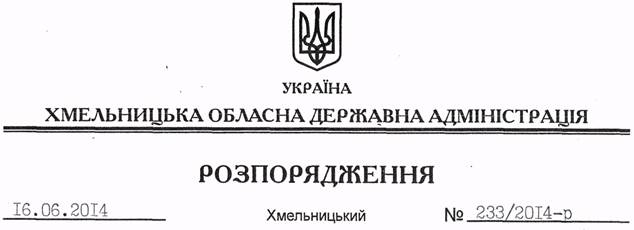 На підставі статей 6, 45 Закону України “Про місцеві державні адміністрації”, пункту 3.7 регламенту Хмельницької обласної державної адміністрації, затвердженого розпорядженням голови обласної державної адміністрації від 30.04.2014 № 155/2014-р: Внести такі зміни до плану роботи Хмельницької обласної державної адміністрації на ІІ квартал 2014 року, затвердженого розпорядженням голови обласної державної адміністрації від 28.03.2014 № 110/2014-р :1. Абзац 9 розділу ІІ виключити. У зв’язку з цим, абзаци 10-12 вважати, відповідно, абзацами 9-11.2. Абзац 4 розділу ІІ викласти у новій редакції:Голова адміністрації									Л.ПрусПро внесення змін до розпорядження голови обласної державної адміністрації від 28.03.2014 № 110/2014-рПро стан виконання завдань у сфері державної кадрової політики, визначених актами і дорученнями Президента УкраїниЗ метою виконання доручення Прем’єр-міністра України від 15.11.2010 року№ 63821/3/1-1024 червняБернадін І.А. – начальник відділу кадрової роботи апарату облдержадміністрації